REMBOURSEMENT FRAIS D’INSCRIPTIONFORMATIONS POUR TRAVAILLEUR·EUSE·SCe formulaire est destiné aux institutions de la commission paritaire 330, avec indice ONSS 422, 522, 722, 735 et 822. Il s’agit des  maisons médicales, initiatives d’habitations protégées, services du sang de la Croix-Rouge,établissements et services de santé bicommunautaires, établissements et services de santé résiduaires (comme les services externes de prévention et protection au travail et les polycliniques).DONNEES DE L’ORGANISATION QUI INTRODUIT LA DEMANDE 				Sous-secteur : 	maisons médicales 	initiatives d’habitations protégées 	services du sang de la Croix-Rouge 	établissements et services bicommunautaires  	établissements et services résiduaires (comme les services externes de prévention et protection au travail et les polycliniques).Nom de l’organisation : Rue et n° :Code postal :					Commune :        	Commission paritaire :N° BCE (n° d’entreprise) :   N° ONSS :   - - N° de compte bancaire IBAN : BE   Personne de contact :	Fonction : Téléphone :					Email : Nombre de travailleur·euse·s  :			En ETP :						Personnes physiques :LA FORMATION / 	JOURNEE D’ETUDE		Notez ici le titre, et indiquez dans le tableau ci-dessous de quel thème il s’agit :Titre : 	Formation en ligneVeuillez indiquer l’adresse URL de la formation en ligne : ………………………THEMES PRIORITAIRES Bureautique (Excel, Access, Word…)  Gestion du stress  Gestion de l'agressivité  Communication au sein de l'équipe Plan de formationLe Fonds peut accepter une demande de subvention pour un thème qui n’entre pas dans la liste. Dans ce cas, vous devez argumenter pourquoi un fonds groupes à risques devrait soutenir financièrement cette formation.  Autre thèmeMotivation :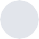 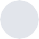 DONNEES DES PARTICIPANT·E·SAttention :Seul·e·s les travailleur·euse·s salarié·e·s de l’institution donnent droit aux subsides. Le Fonds donne priorité aux travailleur·euse·s qui appartiennent aux groupes à risque :Pas de diplôme de l’enseignement supérieur+ 50 ans Aptitude au travail réduite Engagé·e depuis moins d’un an et demandeur·euse d’emploi avant l’engagementSi la demande est liée à un thème prioritaire, les travailleur·euse·s qui n’appartiennent pas strictement aux groupes à risque peuvent également entrer en ligne de compte pour la subvention.Les participantsNombre de participant·e·s :Fonctions des participant·e·s :Niveau d’études des participant·e·s:		Nombre < CESS :Nombre = CESS :Nombre > CESS (niveau bachelier) :Nombre > CESS (niveau universitaire):DUREE DE LA FORMATION / JOURNEE D’ETUDE        Veuillez compléter ce cadre pour une formations en présentiel (max. 60€/demi-journée ou 120€/jour)        Veuillez compléter ce cadre pour une formation en ligne (max. 16€/heure/participant·e))L’OPERATEUR DE FORMATION						Attention :En principe, le Fonds n’accepte que les opérateurs de formation qui sont actifs dans le non-marchand, qui poursuivent des objectifs non lucratifs et qui appliquent des tarifs adaptés. Il s’agit donc principalement d’asbl et d’opérateurs publics. Dans tous les cas, d’autres types d’opérateurs ne sont pris en compte que si l’institution motive son choix.L’opérateur de formationNom de l’organisation :Forme juridique :		Rue et n° :Code postal :					Commune :        	Motivez ci-dessous votre choix si l’opérateur de formation n’est pas une asbl ou un opérateur public :CONSULTATION DES TRAVAILLEUR·EUSE·SLe Fonds demande que le personnel soit consulté via un organe de concertation (conseil d’entreprise, CPPT, délégation syndicale), qui doit donner son accordPour les institutions qui ne disposent pas d’un organe de concertation, l’employeur déclare sur l’honneur que l’ensemble des travailleurs a été consulté et a eu la possibilité de formuler des remarquesLes maisons médicales et les institutions bicommunautaires doivent prendre contact avec leurs délégations inter-centres respectives.Utilisez le document type du Fonds Social (voir https://www.fe-bi.org/fr < formation < CP330 Autres Etablissements et Services de Santé < projets subsidiés < introduire une demande) Le document type comprend trois volets.Volet A: pour les institutions qui ont un organe de concertation socialeVolet B: pour les institutions qui n’ont pas d’organe de concertation socialeVolet C : pour les maisons médicales et les institutions bicommunautairesEnvoyez cette preuve de concertation sociale au Fonds avec ce formulaire de demande.L’INTERVENTION FINANCIERE DU FONDSL’intervention sera plafonnée à votre “Budget Maximum Autorisé” annuel (BMA) dont les montants sont les suivants :Le Fonds ESS est en possession des données ETP de référence (via l’ONSS).L’intervention financière maximale s’élève à :Formation en présentielPour une demi-journée: max. 60 € par participant·ePour une journée entière: max. 120 € par participant·eFormation en ligneMax. 16 €/heure/participant·eAttention: le Fonds ne paie que pour ce qui a effectivement été réalisé. Le montant payé peut donc être inférieur au montant approuvé, par ex. s’il y avait moins de participant·e·s ou d’heures de formation, ou si le coût était moins élevé que mentionné dans le dossier de demande. Si votre dossier est approuvé pour au minimum € 500, vous pouvez recevoir une avance de 50%.  Souhaitez-vous dans ce cas recevoir une avance ? Oui		 Non DELAIS DE TRAITEMENT DU DOSSIER  PAIEMENT DE LA SUBVENTIONLa subvention est payée après la réalisation du projet, et sur base de justificatifs qui seront envoyés au Fonds: càd une preuve de paiement des frais d’inscription, une preuve de participation, les données des participant·e·s (voir lettre d’attribution lorsque votre dossier est approuvé).Autres conditions :L’intervention du Fonds n’est possible que s’il n’y a pas moyen de financerautrement le projet de formation dans son ensemble.Les salaires des participant·e·s ne sont pas remboursés. La formation ou l’accompagnement des travailleur·euse·s a lieu pendant les heures de travail ou est, dans le cas contraire, considéré comme des heures de travail.L’institution n'impose aux participant·e·s aucune intervention financière.L’institution s'engage à communiquer aux participant·e·s le soutien apporté par le Fonds.Date de la demande :		Nom et signature responsable de l’organisation qui introduit la demande :Annexes : preuve de concertation sociale  données des participant·e·s  Envoyez le formulaire de demande, avec les annexes demandées, par mail à : gid-ess@fe-bi.orgTrouvez les documents type du Fonds sur notre site Internet : https://www.fe-bi.org/fr < formation < CP330 Autres Etablissements et Services de Santé < projets subsidiés < introduire une demande Date de début Date de fin Nombre de sessions par participant·e·sNombre de journées entières : Nombre de sessions par participant·e·sNombre de demi-journées : Nombre total de sessions (nombre de sessions par participant·e·s  x le nombre de participant·e·s   pour lesquels vous faites la demande)Nombre de journées entières : Nombre total de sessions (nombre de sessions par participant·e·s  x le nombre de participant·e·s   pour lesquels vous faites la demande)Nombre de demi-journées : Nombre d’heures par participant·e…………. Heures/participant·eNombre total d’heures(nombre d’heures par participant·e  x le nombre de participant·e·s  pour lesquels vous faites la demande)…………. Heures au totalETPPaliersBMA par palier >251€ 500015_252€ 400010_153€ 30005_104€ 20000_55€ 1000LES FRAIS D’INSCRIPTIONMONTANTCoût par participant·eCoût total (= coût total par participant·e  x le nombre de participant·e·s  pour qui vous faites la demande): 